Homework 4 - Solvent Substitution: CHEM21 Solvent Selection GuideReadings and Resources:Using the open access article (required reading): https://pubs.rsc.org/en/content/articlelanding/gc/2016/c5gc01008j#!divAbstractCHEM21 selection guide of classical- and less classical solvents, Green Chem., 2016, 18, 288-296. Also use the CHEM21 open-access resources available here: http://learning.chem21.eu/methods-of-facilitating-change/tools-and-guides/solvent-selection-guides/ Solvents in Printer Ink Formulations:Most of us are familiar with inkjet printers in the home or office. Within each printer is a cartridge of ink and a printhead which squirts out ink onto paper through a printhead consisting of a multitude of fine nozzles. The ink in these printers is composed of primarily water (~80%) and a colorant, but also contains a multitude of other components for which sustainability choices can be made.Typical components and function of water-based inkjet ink formulations are: Water – the main component 60~90%Colorant – Soluble dye or pigment 2~10%Humectant co-solvent – Retains water in the ink to prevent drying of ink in the nozzles 5~20%Penetrant co-solvent – Wets paper fibers to allow ink to wick into the paper 1~10%Surfactant - Reduces the ink surface tension to allow for ink to ‘jet’ well in addition to controlling the ink spread on paper 0.2~5%Antimicrobial agents – prevents the growth of fungi and microbes 0.1~0.5%Others: polymers for viscosity control, pH buffers and sequestering agents 0~1%For this homework, we will be focusing on the co-solvents that are used within water-based inkjet ink formulations. Two formulations are given below. Follow the steps to identify which formulation has more sustainable solvents. Identify opportunities in each for substituting solvents based on their properties using the CHEM21 selection guide. What alternatives would you suggest substituting in these formulations?Inkjet Ink Formulation 1: Inkjet Ink Formulation 2:The solvents are italicized in each of the formulations. Look up the solvents on the CHEM21 solvent selection guide table: http://learning.chem21.eu/methods-of-facilitating-change/tools-and-guides/solvent-selection-guides/guide-tables/ and gather the data in the following tables. 
If the solvent cannot be found on the solvent selection guide table, use the CHEM21 interactive tool to generate a score: http://learning.chem21.eu/methods-of-facilitating-change/tools-and-guides/solvent-selection-guides/interactive-tool-chem21-guide/ Inkjet Ink Formulation 1: Answer Key:Solvent Physical PropertiesInkjet Ink Formulation 2:Propylene Glycol, CAS# 57-55-6:Boiling point, flash point, auto-ignition temperature, resistivity; 187 C (BP), 103 C (FP), auto-ignition temp – 420C; resistivity – 0.34Whether or not it is an ether that forms explosive peroxides; NoGHS statements and symbols; noneWhether or not it is hazardous to the ozone layer; NoWhether or not it is fully registered for REACH. Full registrationPropylene glycol ether acetate, CAS#108-65-6Boiling point, flash point, auto-ignition temperature, resistivity; 145-146 C (BP), 45.5 C (FP), auto-ignition temp 333 C; resistivity - Whether or not it is an ether that forms explosive peroxides;GHS statements and symbols; has 3 pictograms – GHS statements: H226, H360  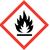 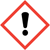 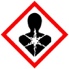 Whether or not it is hazardous to the ozone layer; andWhether or not it is fully registered for REACH. – Full registrationData sources: Propylene Glycol, http://www.inchem.org/documents/icsc/icsc/eics0321.htm SigmaAldrich SDS, Propylene Glycol, CAS# 57-55-6 (will have physical data, GHS statements and symbols information): https://www.sigmaaldrich.com/MSDS/MSDS/DisplayMSDSPage.do?country=US&language=en&productNumber=P4347&brand=SIAL&PageToGoToURL=https%3A%2F%2Fwww.sigmaaldrich.com%2Fcatalog%2Fsearch%3Fterm%3D57-55-6%26interface%3DCAS%2520No.%26N%3D0%26mode%3Dmatch%2520partialmax%26lang%3Den%26region%3DUS%26focus%3Dproduct SigmaAldrich SDS, Propylene glycol ether acetate, 108-65-6 (will have physical data, GHS statements and symbols information): https://www.sigmaaldrich.com/MSDS/MSDS/DisplayMSDSPage.do?country=US&language=en&productNumber=484431&brand=SIAL&PageToGoToURL=https%3A%2F%2Fwww.sigmaaldrich.com%2Fcatalog%2Fsearch%3Fterm%3D108-65-6%26interface%3DCAS%2520No.%26N%3D0%26mode%3Dmatch%2520partialmax%26lang%3Den%26region%3DUS%26focus%3Dproduct To inquire whether the chemical is fully registered for REACH: https://echa.europa.eu/information-on-chemicals/registered-substances ChemicalCAS#Amount (grams)Water743Ethylene Glycol107-21-151.5Diethylene glycol monomethyl ether109-86-448.3Dimethyl formamide68-12-223.6Potassium heptadecafluoro-1-octanesulfate (Potassium perfluorooctanesulfonate)2795-39-32.0Pigment yellow 83  (diarylide) (2,2'-[(3,3'-Dichloro[1,1'-biphenyl]-4,4'-diyl)bis(azo)bis[N-(4-chloro-2,5-dimethoxyphenyl)-3-oxobutyramide])5567-15-730ChemicalCAS#Amount (grams)Water743Propylene Glycol57-55-6104Isopropanol67-63-039.3Propylene glycol ether acetate108-65-648.5Glycerol56-81-531.3Acetylinic diol Surfonyl 104 (2,4,7,9-Tetramethyldec-5-yne-4,7-diol126-86-32Pigment yellow 74  (2-[(2-Methoxy-4-nitrophenyl)azo]-N-(2-methoxyphenyl)-3-oxobutyramide)6358-31-230ChemicalCAS#BP ( C)FP ( C)Hazard StatementsEthylene Glycol (from solvent guide table)107-21-1198116H302Diethylene glycol monomethyl ether (Methoxy ethanol) (from solvent guide table)109-86-412545H360Dimethyl formamide (from solvent guide table)68-12-215358H360ChemicalSafety ScoreHealth ScoreEnv. ScoreRanking by defaultRanking after discussionEthylene Glycol (from solvent guide table)125RecommendedRecommendedDiethylene glycol monomethyl ether (Methoxy ethanol) (from solvent guide table)393HazardousHazardousDimethyl formamide (from solvent guide table)395HazardousHazardousChemicalCAS#BP ( C)FP ( C)Hazard StatementsPropylene Glycol (from data sources)57-55-6187103noneIsopropanol (from solvent guide table)67-63-08212H319Propylene glycol ether acetate (from data sources)108-65-614545.5H226, H360Glycerol (from solvent guide table)56-81-5290177noneChemicalSafety ScoreHealth ScoreEnv. ScoreRanking by defaultRanking after discussionPropylene Glycol (from the interactive tool)115RecommendedRecommendedIsopropanol (from solvent guide table)433RecommendedRecommendedPropylene glycol ether acetate (from interactive tool)395HazardousHazardousGlycerol (from solvent guide table)117ProblematicProblematic